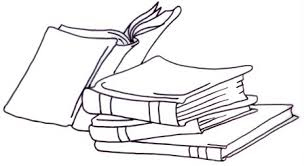 Obecní knihovna Dolany                                             Dolany 78533 45  Opatovice nad Labewww.obknihadolany©email.czPřihláška čtenářeJméno a příjmení   ………………………………………………………………………………………....................................(Hůlkovým písmem)  Datum narození  ………………………………………………………………Adresa  …………………………………………………………………………………………………………………………………..Telefonní číslo  ………………………………………………………..E – mail  ………………………………………………………………………………………………………………………………….Datum  ………………………………………………………………......Podpis zákonného zástupce  …………………………………………………………………………….....................Čtenářské evidenční číslo  ……………………………….       (Vyplní knihovnice)                                                                                           